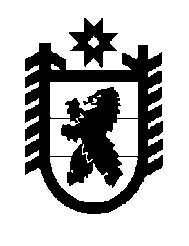 Российская Федерация Республика Карелия    РАСПОРЯЖЕНИЕГЛАВЫ РЕСПУБЛИКИ КАРЕЛИЯВнести в состав Комиссии при Главе Республики Карелия по формированию и подготовке резерва управленческих кадров Республики Карелия (далее – Комиссия), образованной Указом Главы Республики Карелия от 13 октября 2008 года № 66 «О формировании резерва управленческих кадров Республики Карелия» (Собрание законодательства Республики Карелия, 2008, № 10, ст. 1195; 2010, № 5, ст. 535; 2011, № 4, 
ст. 483; № 11, ст. 1835; 2012, № 2, ст. 237; № 9, ст. 1612; 2013, № 5, ст. 788; № 10, ст. 1819; 2014, № 3, ст. 375; № 6, ст. 1021; № 8, ст. 1412; № 10, 
ст. 1812; 2015, № 3, ст. 435; № 6, ст. 1123; № 8, ст. 1520; 2016, № 6, ст. 1235; № 10, ст. 2136; 2017, № 1, ст. 39),  с изменениями, внесенными распоряжением Главы Республики Карелия от 9 июня 2017 года № 264-р, следующие изменения:а) включить в состав Комиссии следующих лиц:Белашова Е.В. – заместитель Министра финансов Республики Карелия;Лабинов В.В. – заместитель Премьер-министра Правительства Республики Карелия – Министр сельского и рыбного хозяйства Республики Карелия; Малышева О.А. – исполняющий обязанности начальника управления Администрации Главы Республики Карелия;Сафронов А.В. – президент Регионального объединения работодателей Республики Карелия «Союз промышленников и предпринимателей (работодателей) Республики Карелия» 
(по согласованию);Фандеев Г.В. – заместитель Министра национальной и региональной политики Республики Карелия;б) указать новые должности следующих лиц:Игнатьева Т.П. – заместитель Главы Республики Карелия – Руководитель Администрации Главы Республики Карелия, председатель Комиссии;Любарский В.К. – заместитель Главы Республики Карелия по внутренней политике, заместитель председателя Комиссии;Подсадник Л.А. – заместитель Премьер-министра Правительства Республики Карелия по социальным вопросам;   Родионов Д.А. – заместитель Премьер-министра Правительства Республики Карелия – Министр экономического  развития и промышленности Республики Карелия; Соколова О.А. – Министр социальной защиты Республики Карелия; в) исключить из состава Комиссии Алексееву С.В., Бобко Н.С., Кравченко Е.В., Лазаревич О.В., Муделя В.И., Телицына В.Л.           ГлаваРеспублики Карелия                                                          А.О. Парфенчиковг. Петрозаводск23 марта 2018 года№ 130-р